Community Work Hub	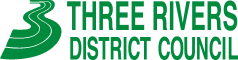 Wimbletech CIC & Three Rivers – a sustainable community partnership
	Timetable:March 1stSoft marketingAdvertise Community Manager roleAdvertise the ‘future’ co-work / startup spaceApril 1st All leases / contracts signedMoney released for project to officially beginSteering Committee (2 x Officer + Wimbletech CEO) assignedSteering Committee procedure / scope / reporting agreedApril 1st – 30th Visual identity + branding work completeBroadband survey / installFurnishing / fittings installedWebsite developed + liveBranded social channels set up + liveInterview / appoint Community ManagerPR launch campaign – Wimbletech CIC + Council  of space carried our and applicants evaluatedNew member signup, onboarding, invoicing processed signed offMember Terms of Use – process + documentation signed offMay 1stFirst startup / coworker member joinsRent free period to begin (as per official first member start)Recruitment programme - partners / volunteers (to run community events and workshops)May 2015 – Dec 2016Ensure l/t sustainability of project - hitting target occupancy numbers + projected outcomesSteering Committee quarterly meetings to ensure direction / success of projectAim to bring additional Council Office space online as soon as possible during this period (by year end), subject to initial demand / occupancy of Basing House. Promotion of this space will be under the same brand, utilizing same processes, the only difference relates to the technical setup (broadband install).  Given that in a separate building, will require additional line into existing Council Communications room. This line will be separate and independent of the Council network – simple cabling requirement.  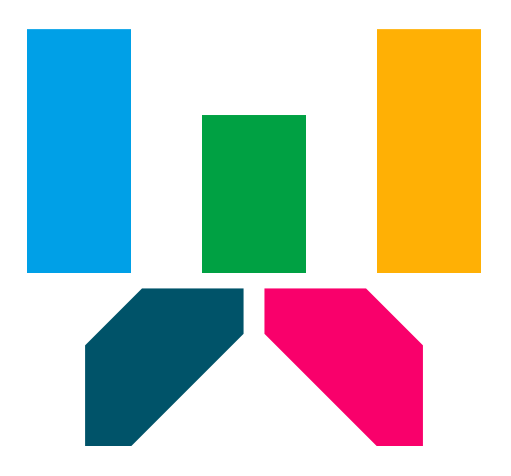 APPENDIX 1